De infrastructuurVoorzieningen in een wijk of gebied, waardoor het goed kan functioneren. Bruggen, wegen, spoorlijnen, enz.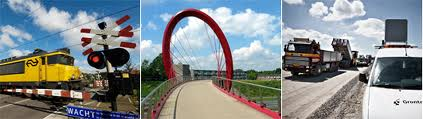 